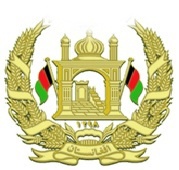 		جمهوری اسلامی افغانستانوزارت محترم معارفشرطنامه معیاری تدارک اجناسبرای روش داوطلبی بازپروژه تهیه و خریداری 20 قلم اجناس شوینده مورد ضرورت ریاست خدمات؛محافظت و مصؤنیت وزارت معارف بابت سال مالی 1400آدرس مکمل اداره: وزارت معارف واقع ده افغانان،کابلنوع قرارداد: بالمقطع شماره داوطلبی: MOE/G-009/1400-NCBبودجه: (عادی) کود 22702  تعداد بخش ها(LOTS): یک بخش تاریخ صدور: سرطان - 1400بخش اول:  طرزالعمل های داوطلبی قسمت 1  صفحه معلومات داوطلبی قسمت 2  معیارهای ارزیابی و اهلیت قسمت 3 فورمه های داوطلبی بخش دوم: نیاز مندیهاقسمت 4 جدول نیاز مندیها بخش سوم: قرارداد قسمت 5 شرایط خاص قرارداد قسمت 6 فورمه های قرارداد مقدمهاین شرطنامه معیاری توسط اداره تدارکات ملی طبقاسناد مشابه معیاری داوطلبی مورد استفاده نهاد های چند جانبه انکشافی بین المللی ترتیب گردیده و توسط ادارات تدارکاتی در تدارک اجناس و خدمات ضمنی مربوط که با استفاده از وجوه عامه تمویل می گردند در روش های تدارکات داوطلبی باز، مقید، و تدارکات از منبع واحد مورد استفاده قرار می گیرد. این شرطنامه در روشنی احکام قانون و طرزالعمل تدارکات ترتیب گردیده و در صورت مغایرت میان قانون و طرزالعمل تدارکات و مفاد این شرطنامه به قانون و طرزالعمل استناد می گردد. با انفاذ این شرطنامه، شرطنامه معیاری تدارک اجناس منضمه متحدالمال شماره PPU/C016/1386 صادره واحد پالیسی تدارکات اسبق وزارت مالیه ملغی شمرده شده و قابل استفاده نمی باشد. ادارات تدارکاتی می توانند به پیروی از حکم جزء 2 ماده چهارم قانون تدارکات، در تدارکات که توسط موسسات تمویل کنندهتمویل می گردند از اسناد معیاری داوطلبی آن موسسات استفاده به عمل آورند. نقل این شرطنامه از مراجع ذیل قابل دریافت می باشد:ریاست عمومی اداره امور ریاست جمهوریاداره تدارکات ملی ریاست پالیسی تدارکات قصر مرمرین، کابل، افغانستانwww.npa.gov.afقسمت اول:  صفحه معلومات داوطلبیقسمت دوم :معیارات ارزیابی و اهلیتاین قسمت معیارات مندرج قسمت دستورالعمل برای داوطلبان را در توضیح معیاراتکه اداره در ارزیابی آفر ها و تشخیص داوطلب دارای اهلیت مد نظر می گیرد تکمیل می نماید. سایر معیارات که شامل این قسمت نباشد، مورد استفاده قرار نمی گیرد.فهرست عناوین ترجیح داخلی (بند 1 ماده 36 دستورالعمل برای داوطلبان)معیاراتاضافی (جزء 4 بند 3 ماده37 دستورالعمل برای داوطلبان)قرارداد های چندگانه (بند 5 ماده 37 دستورالعمل برای داوطلبان)شرایط ارزیابی بعدی (بند 2 ماده 39 دستورالعمل برای داوطلبان)ترجیح داخلی (بند 1 ماده 36 دستورالعمل برای داوطلبان)اداره ترجیح داخلی را مطابق حکم چهارم طرزالعمل تدارکات تطبیق می نماید. تطبیق  ترجیح داخلی و درجه بندی آفر ها طور ذیل صورت می گیرد:گروب بندی آفر ها:آفر های گروپ (الف):  آفر هائیکه اجناس ساخت جمهوری اسلامی افغانستان را ارائه نموده اند، شامل این گروپ گردیده و قیمت آن آفر ها به اندازه (25) فیصد قیمت مجموعی آفر کاسته می شوند. آفر های گروپ (ب): آفر های ارائه شده توسط شرکت های داخلی و شرکت های مقیم در افغانستان شامل این گروپ گردیده و قیمت آن آفر ها به اندازه (10) فیصد قیمت مجموعی آفر کاسته می شوند. آفر های گروپ (ج): آفر های که شریک افغانی یا قراردادی افغانی دارند شامل این گروپ گردیده و قیمت آن به اندازه (5) فیصد قیمت آفر کاسته می شود. آفرهای گروپ(د): آفرهای کي ارآیه شده توسط شرکت های داخلی زن شامل این گروپ گردیده و قیمت آفر آن  در مقایسه به داوطلب داخلی و داوطلبی خارجی کي مقیم در افغانستان است (5) فیصد قیمت مجموعی آفر کاسته میشوند.مقایسه آفر هااداره با نظر داشت میزان ترجیح داخلی، قیم آفر های مستفید شونده را به میزان فیصدی ترجیح داخلی نسبت به قیم اصلی آفرکاسته و این قیمت را در مقایسه با سایر آفر ها مدنظر می گیرد.معیارات اضافی.3.قرارداد های جندگانه(بند5 ماده 37 دستورالعمل برای داوطلبان)قابل تطبیق نمیباشد.ادارهبیشتر از یک قرارداد را به داوطلبیکه ترکیب آفرهای دارای نازلترین قیمت راارائه نموده (یک قرارداد برای هرآفر) و با معیارهای ارزیابی بعدی مندرج فقره 4 را بر آورده نماید، اعطا می نماید.ادارهمکلف است:صرف بخش ها و قراردادهائیکه فیصدی اقلام فی بخش و کمیت فی قلم طوریکه دربند 7 ماده 14 دستورالعمل برای داوطلبان مشخص شده است ارزیابی نماید.اداره مکلف است موارد ذیل را در نظر بگیرد:آفر ارزیابی شده دارای نازلترین قیمت برای هربخشتخفیف ارائه شده در هر بخش و روش اجرای آن طوریکه درآفر داوطلب پیشنهاد شده است.4. معیارات  ارزیابی بعدی (بند2 ماده 39 دستورالعمل برای داوطلبان)بعد از تشخیص آفردارای نازلترین قیمت درمطابقت با بند 1 ماده 38دستورالعمل برای داوطلبان، اداره می تواند ارزیابی بعدی آفررا طبق ماده 39 دستورالعمل برای داوطلبان، صرف بااستفاده از شرایط مشخص شده راه اندازی کند. شرایطکه شامل متن ذیل نشده باشد نباید در ارزیابی اهلیت داوطلب استفاده شوند:توانایی مالی: داوطلب باید با ارائه صورت حساب بانکی (استیتمنت بانکی) حداقل مبلغ  1,400,000افغانی (یک میلیون و چهار صد هزار)را منحیث توانایی مالی خویش به اثبات رساند که با مواردمندرج ذیل مطابقت داشته باشند:مبالغ فوق میتواند به یکی از اسعار خارجی که به آسانی قابل تبادله باشد نیز ارائه گردد.اکمال یک قرارداد مشابه در ده سال اخیر. قابل تطبیق نیستاکمال مجموع قرارداد هائیکه در پنج سال اخیر .قابل تطبیق نیست. داوطلب مکلف است تا مکتوب تصفیه حسابات مالیاتی آخرین دوره قبل از آفر گشاهی (صادره وزارت محترم مالیه) را ضم آفر خویش ارائه نماید هرگاه تصفیه حسابات مالیاتی داوطلب در جریان باشد وی میتواند سند مبین تحت دوران بودن تصفیه حسابات مالیاتی (صادره وزارت محترم مالیه) را ارائه نمایددرصورت ارائه آفر بصورت مشترک جانب رهبری کننده پروژه باید حد اقل با 40 فیصد و هریک از شرکا با 25 فیصد از معیارات فوق الذکر مطابقت نموده طوریکه تمام شرکا باید با 100 فیصد معیارات مطابقت نماید.نوت: معیارات تخنیکی تدارکات: شرکت های تجارتی و لوژستیکی میتواند اشتراک نماید.قسمت سوم: فورمه های داوطلبیفهرستشماره فورمه 	عنوان فورمه فورمه های داوطلبیفورمه اجناس/01	فورمه معلومات داوطلبفورمه اجناس/02	فورمه معلومات شریک شرکت مشترک (JV)فورمه اجناس/03 	فورمه تسلیمی آفرفورمه اجناس/04جدول قیمت برای اجناس وارداتی کهدر بیرون از جمهوری اسلامیافغانستان ساخته شده اند.فورمه اجناس/05	جدول قیمت برای اجناس قبلاً وارد شده ایکه دربیرون ازجمهوری اسلامی افغانستان ساخته شده اندفورمه اجناس/06جدول قیمت برای اجناسیکه درجمهوریاسلامی افغانستان ساخته شده اندفورمه اجناس/07	جدول قیمت و تکمیل خدمات ضمنی فورمه اجناس/08	تضمین آفر: ضمانت بانکیفورمه اجناس/09	تضمین آفر: اظهارنامه تضمین آفرفورمه اجناس/10	اجازه نامه تولید کننده فورمه معلومات داوطلبفورمه اجناس/01فورمه معلومات هر شریک داوطلب مشترکفورمه اجناس/02این یادداشت صرف جهت کمک به اداره تدارکاتی درتکمیل نمودن فورمه در حین تهیه شرطنامه میباشد، اما نباید شامل شرطنامه صادرشده گردد.معلوماتیکه در صفحات ذیل توسط داوطلب درج میگردد جهت تثبیت واجد شرایط بودن و اهلیت داوطلبان مطابق مواد مرتبط به دستورالعمل برای داوطلبان، استفاده شود}فورمه تسلیمی آفرفورمه اجناس/03این یادداشت صرف برای معلومات، جهت کمک به اداره تدارکاتی درتکمیل فورمه دروقت تهیه شرطنامه میباشد، اما نباید در شرطنامه صادرشده شامل گردد.این معلومات باید توسط داوطلبان درصفحات ذیل به مقاصد تشخیص اهلیت وواجد شرایط بودن داوطلب طوریکه درمواد مربوطه دستورالعمل برای داوطلبان تهیه شده است درجدول مورد استفاده قرارگیرد.به:{نام مکمل اداره درج گردد}مایان که درزیر این فورمه امضا نموده ایم، اظهارمینمائیم اینکه:ما شرطنامه را دقیق مطالعه کردیم و هیچ ملاحظه یی در قسمت آن بشمول ضمیمه شماره:{شماره و تاریخ صدور ضمیمه را درصورت لزوم درج گردد} نداریم؛ما پیشنهاد می نمائیم که درمطابقت با شرطنامه و جدول تحویلی مندرج جدول نیازمندیهای اجناس و خدمات ضمنی را{یک توضیح مختصر درمورد اجناس و خدمات ضمنی درج گردد} اکمال مینمائیم؛قیمت مجموعی آفرما به استثنای هرگونه تخفیفات پیشنهاد شده در ذیل عبارت استاز:{قیمت مجموعی آفر به حروف وارقام، بیانگرمبالغ مختلف و اسعارهای مربوطه درج گردد}؛تخفیفات پیشنهاد شده: درصورتیکه آفرماقبول شود، تخفیفات ذیل قابل اجرا خواهد بود:قیمت مجموعی تخفیفات به حروف:........................قیمت مجموعی تخفیفات به ارقام:.....................{هر تخفیف پیشنهاد شده و اقلام مشخص شده جدول نیازمندیها را که قابل اجرا  است، با جزئیات آن مشخص کنید}؛آفرمابرای میعاد مشخص در بند 1 ماده 20دستورالعمل برای داوطلبان، سراز تاریخ  ضرب الاجل تسلیمی آفرها درمطابقت با بند2 ماده 24دستورالعمل برای داوطلبان اعتبارداشته و درهرزمان قبل از ختم تاریخ اعتبار آن بالای ما الزامی و قابل قبول بوده میتواند؛هرگاه آفرما قبول شود، ما تعهد میسپاریم که تضمین اجراءرا درمطابقت با ماده 44دستورالعمل برای داوطلبان و ماده 18 شرایط عمومی قرارداد، بخاطر اجرای بموقع قرارداد فراهم می نمائیم؛مابشمول قراردادیان فرعی یا اکمال کننده گان برای هربخش از قرارداد،دارای تابعیتکشورهای واجد شرایط{ملیت داوطلب را بشمول ملیت شرکای شامل داوطلبی، هرگاه داوطلب شرکت های مشترک باشد، و ملیت هریک قراردادیان فرعی و تهیه کننده گان درج گردد}می باشیم.ما، مطابق بند 2 ماده 4دستورالعمل برای داوطلبان ، هیچ نوع تضاد منافع نداریم؛شرکت ما، بشمول شرکا و قراردیان فرعی وتهیه کننده گان، تحت قوانین جمهوری اسلامی افغانستان، درمطابقت با بند 3 ماده 4دستورالعمل برای داوطلباناز طرف دولت جمهوری اسلامی افغانستان غیرواجد شرایط شناخته نشده ایم؛ما میدانیم که اداره مکلف به قبولی آفر دارای نازلترین قیمت ارائه شده و یا هر آفر دریافت شده دیگر نیست.نام:{نام مکمل شخص با صلاحیت که فورمه تسلیمی آفرراامضا مینماید، درج گردد}امضا:{امضا شخص که نام و عنوان وظیفه وی تذکر داده شد}تاریخ:{روز، ماه و سال تسلیمی آفر درج گردد}جدول قیمت اجناسکه در بیرون از جمهوری اسلامی افغانستان ساخته شده و وارد میگرددآفرهای گروپ ج– اسعاردرمطابقت با ماده 15دستورالعمل برای داوطلبانفورمه اجناس/04شماره داوطلبی:{MOE/G-009/1400-NCBشماره آفربدیل:{نخیر}تاریخ:{}صفحات{شماره هر صفحه و تعداد مجموعی صفحات درج گردد}{داوطلب این جدول قیمت را درمطابقت با رهنمود های مربوط خانه پری می نماید. لست اقلام در فقره 1جدول قیمت باید با لست اجناس و خدمات ضمنی مشخص درجدول نیازمندیهای اداره منطبق باشد.جدول قیمت برای اجناس ساخته شده دربیرون جمهوری اسلامی افغانستان که قبلاً وارد گردیده استآفرهای گروپ ج–اسعار درمطابقت با ماده 15دستورالعمل برای داوطلبانفورمه اجناس/05شماره داوطلبی:{MOE/G-009/1400-NCBتاریخ:{ }شماره آفربدیل:{نخیر}{داوطلب این فورمه های جدول قیمت را درمطابقت با رهنمودهای مربوط خانه پری خواهد کرد. لست اقلام درفقره ( 1)  جدول قیمت باید همراه با لست اجناس و خدمات ضمنی مشخص شده توسط اداره در جدول نیازمندیها منطبق باشد.}نام داوطلب {}	امضای داوطلب {} تاریخ { }جدول قیمت  اجناسکه درجمهوری اسلامی افغانستان ساخته میشوندآفرهای گروپ الف و ب– اسعار درمطابقت با ماده 15 دستورالعمل برای داوطلبانفورمه اجناس/06شماره داوطلبی:{MOE/G-009/1400-NCB}شماره آفربدیل:{نخیر}تاریخ:{}{داوطلب باید این فورمه های جدول قیمت را درمطابقت با رهنمود های داده شده خانه پری خواهد کرد. لست اقلام درفقره 1 جدول قیمت باید همراه با لست اجناس و خدمات ضمنی مشخص درجدول نیازمندیهایادارهیکسان باشد.}نام داوطلب {نام داوطلب درج گردد} امضای داوطلب :{امضای شخصی که آفرراامضا میکند،درج گردد} تاریخ : {تاریخ درج گردد}جدول قیمت برای تکمیل خدمات ضمنی/ بعد از فروشاسعار درمطابقت با ماده 15 دستورالعمل برای داوطلبانفورمه اجناس/07شمارهداوطلبی:{MOE/G-009/1400-NCB}شماره آفربدیل:{نخیر}تاریخ:{ }{داوطلب بایدفورمه های جدول قیمت را درمطابقت با رهنمود های ذکرشده تکمیل نماید.  لست  اقلام در ستون اجدول قیمت هاباید منطبق  با لست اجناس و خدمات ضمنی مشخص شده  توسط اداره درجدول نیازمندیهادرج گردد.}نام داوطلب {نام داوطلب درج گردد}امضای داوطلب {امضای شخصی که آفرراامضا میکند،درج گردد} تاریخ {تاریخ درج گردد}نام داوطلب {نام داوطلب درج گردد}امضای داوطلب {امضای شخصی که آفرراامضا میکند،درج گردد} تاریخ {تاریخ درج گردد}تضمین آفر: ضمانت بانکیفورمه اجناس/08شماره داوطلبی:		{شماره دواطلبی درج گردد}شماره آفربدیل:		{درصورتیکه این آفربدیل باشد، شماره تشخیصیه آن درج گردد}تاریخ:		{روز، ماه و سال تسلیمی آفر درج گردد}صفحات{شماره صفحه تعداد مجموعی صفحات درج گردد}{این فورمه ضمانت بانکی برای تضمین آفر باید توسط یک بانک راجسترشده درمطابقت با رهنمودهای مندرج صادر گردد}ما: {نامبانک درج گردد}ذینفع: {نام و آدرس مکمل اداره درج گردد}تاریخ: {تاریخ درج گردد}شماره تضمین آفر: {شماره به ارقام درج گردد}اطلاع یافتیمکه {نام مکمل داوطلب درج گردد}، منبعد به نام "داوطلب" آفرخود برای اجرای {نام قرارداد درج گردد} تحت اعلان تدارکاتشماره {شمارهاعلان تدارکات درج گردد}به شما ارائه نموده است. برعلاوه می دانیم که مطابق شرایط شما، آفر باید همراه با تضمین آفر ارائه گردد. براساس درخواست داوطلب، ما {نام بانک درج گردد} بدینوسیله به صورت قطعی تعهد میسپاریم که بدون تعلل، مبلغ مجموعی {مبلغ به حروف و ارقام درج گردد}را  بعد ازدریافت اولین تقاضای تحریری شما در صورت که داوطلب مرتکب اعمال ذیل گردیده باشد، بپردازیم:تغییر یا انصراف از آفر بعد از انقضای مدت معینه تسلیمی آنانکارداوطلب از پذیرش تصحیح اشتباهات حسابی در جدول قیمت های ارائه شده در آفراجتناب از عقد قرارداد، مطابق مندرجات شرطنامه و مطالبه پیشنهاد از طرف داوطلب برندهفراهم نکردن تضمین اجرای قرارداد مطابق مندرجات شرطنامه از طرف داوطلب برندهدر صورت محرومیت داوطلب به دلیل تخطی در این داوطلبی مطابق حکم ماده چهل و نهم این قانوناین ضمانت درحالات ذیل فاقد اعتبارخواهد شد:درصورتیکه داوطلب برنده باشد به محض دریافتتضمین آفرامضایقرارداد طبقدستورالعمل برای داوطلبان؛ یادرصورتیکه داوطلب برنده نباشد، به محض (1) امضای قرارداد با داوطلب برنده؛ یا (2) 28روز بعد از ختم میعاد اعتبار آفر به شمول میعاد تمدید مدت اعتبار آفر{تاریخ ختم آفر درج گردد}درنتیجه، هرگونه تقاضا برای پرداخت تحت این تضمین باید توسط ما قبل ازمیعاد فوق دریافت شده باشد.این تضمین تابع مقرره منتشره شماره 785 اطاق تجارت بین المللیمیباشد.امضا: {امضای مسئول مربوطدرج گردد}مهر: {مهر گردد}تضمین آفر: اظهارنامه تضمین آفرفورمه اجناس/09شماره داوطلبی:		{شماره داوطلبی درج گردد}شماره آفربدیل:		{درصورتیکه این آفربدیل باشد، شماره تشخیصیه آن درج گردد}تاریخ:		{روز، ماه و سال تسلیمی آفر درج گردد}{شماره صفحه  و تعداد مجموعی صفحات درج گردد}{داوطلب باید این فورمه را در مطابقت با رهنمودهای مربوط خانه پری نماید}به: {نام مکمل اداره درج گردد}ما اشخاصیکه در زیر امضا نمودیم، اظهار مینمائیم که:ما میدانیم که، طبق شرایط شما، آفرباید همراه با اظهارنامه تضمین آفر ارائه گردد. ما می پذیریم که درصورت نقض وجایب تحت شرایط آفر ما از عقد قرارداد با اداره برای مدت {تعدادسال درج گردد}سر از {تاریخ درج گردد} محروم گردیم. وجایب داوطلب تحت این آفر شامل موارد ذیل می باشد:ارائه معلومات نادرست در مورد اهلیت داوطلبتغییر یا انصراف از آفر بعد از انقضای مدت معینه تسلیمی آنانکار داوطلب از پذیرش تصحیح اشتباهات حسابی درجدول قیمت های ارائه شده در آفراجتناب از عقد قرارداد، مطابق مندرجات شرطنامه و مطالبه پیشنهاد از طرف داوطلب برندهفراهم نکردن تضمین اجرای قرارداد مطابق مندرجات شرطنامه از طرف داوطلب برنده.این اظهار نامه تضمین آفر در صورت برنده شدن ما و تسلیمی تضمین اجرای قرارداد و امضای قرار داد با داوطلب برنده فاقد اعتبار می گردد. امضا : {امضای شخصی که صلاحیت امضای این اظهار نامه را دارد}دارای صلاحیت امضای این اظهار نامه از طرف: {نام داوطلب درج گردد}تاریخ: {روز، ماه و سال درج گردد}مهر : {مهر گردد}{یادداشت: درصورت شرکت مشترک، این اظهارنامه تضمین آفر باید به نام تمام شرکا آفر را ارائه گرد}اجازه نامه تولید کنندهفورمه اجناس/10 (قابل تطبیق نیست)شماره داوطلبی:		{شمارهدواطلبی درج گردد}شماره آفربدیل:		{درصورتیکه این آفربدیل باشد، نمبر تشخیصیه آن درج گردد}تاریخ:		{ روز، ماه و سال تسلیمی آفر درج گردد}صفحات{شماره صفحه و تعداد مجموعی صفحات درج گردد}{این اجازه نامه باید در فورمه رسمی تولید کننده توسط مقام باصلاحیت ترتیب و امضا گردد}به: {نام مکمل اداره درج گردد}ما{نام و آدرس مکمل تولید کننده درج گردد}تولید کننده رسمی{نوع اجناس تولید شده درج گردد}با داشتن فابریکه در{آدرس مکمل کارخانه های تولید کننده درج گردد} به {نام مکمل داوطلب درج گردد} اجازه می دهیم آفر را به مقصد عرضه {نام و/یا شرح مفصل اجناس درج گردد} ارائه نموده و عقد قرارداد نماید. ما بدینوسلیه گرنتی و ورنتی مکمل مطابق مندرج ماده 28شرایط عمومی قرارداد، را به اجناس ارائه شده در آفر فراهم می نماییم. امضا: {امضا نماینده با صلاحیت تولید کننده درج گردد}نام: {نام/ نام های مکمل نماینده با صلاحیت تولید کننده درج گردد}عنوان وظیفه: {عنوان وظیفه درج گردد}امضا از جانب: {نام مکمل داوطلب درج گردد}تاریخ: {تاریخ امضا درج گردد}قسمت چهارم -جدول نیازمندیهافهرست محتویات	عنوان لست اجناس و جدول تحویلدهی لست خدمات ضمنی و جدول تکمیلمشخصات تخنیکینقشه های تخنیکیآزمایشات و معاینات{یادداشت ها برای ترتیب جدول نیازمندیها}جدول نیازمندیها باید توسط اداره شامل شرطنامه گردیده و حد اقل حاوی توضیح اجناس، خدمات ضمنی و جدول تحویل باشد.هدف از جدول نیازمندیها فراهم نمودن معلومات کافی جهت کمک به داوطلبان برای تهیه آفرهای شانبه صورت موثر ودقیق به خصوص جدول قیمت که درقسمت 4درج گردیده است، می باشد. علاوه برآن، در صورت انحراف کمیت در زمان اعطا قرارداد، از جدول نیازمندیها و جدول قیمت منحیث اساس درمطابقت با ماده 42دستورالعمل برای داوطلبان، استفاده میگردد. تاریخیا میعاد تحویل باید بدقت با درنظرداشت موارد ذیل مشخص شود:مفاهیم شرایط تحویلی تصریح شده دردستورالعمل برای داوطلبان درمطابقت با احکامشرایط تجارتبین المللی (Incoterms2010) دلالت به (تحویلیاجناس در مبداَ، یا مصارف اجناس، بیمه، و کرایه تا بندر مقصد، پرداخت بیمه و محموله، انتقال رایگان الی کشتی(تحویلی زمانی صورت میگیرد که اجناس به انتقال دهنده هاتحویل داده شود؛ ومکلفیت های تحویلی اداره  از تاریخ ذیل آغاز می گردد:  (امضای قرارداد،گشایش یا تائید لیتر آف کریدت)لست اجناس و جدول تحویلی{اداره مکلف است این جدول را  به استثنای ستون "تاریخ تحویلی پیشنهاد شده " که توسط داوطلب تکمیل میگردد، خانه پری نماید. لست خدمات ضمنی/ بعد از فروش و جدول تکمیل آن: قابل تطبیق نیست{اداره باید این جدول را تکمیل نماید. تاریخ تکمیلی  باید واقعی و در مطابقت به تاریخ  درخواست شده تحویلی اجناس و شرایط تجارت بین المللی (incoterms) باشد}مشخصات تخنیکی:		()نقشه های تخنیکیاین شرطنامه ها شامل ترسیمات{نخیر} می باشد. {درصورتیکه اسناد شامل شوند،  لست ترسیمات رانیز درج نمایید}آزمایشات ومعایناتآزمایشات و معاینات ذیل اجرا می گردند: {لست معاینات و آزمایشات درج گردد}1: معاینه بصری2: چک مشخصات تخنیکی مطابق به مشخصات تعین شده اداره3.: چک نهایی: بعد از تائیدی هئیات مختلط سه نفری.قسمت پنجم-  شرایط خاص قراردادقسمت ششم – فورمه های قراردادفورمه های قراردادفورمه اجناس/11			نامه قبولی آفر  فورمه اجناس/12			موافقتنامه قراردادفورمه اجناس/13			فورم تضمین اجراءفورمه اجناس/14			فورم تضمینپیش پرداختنامه قبولی آفرفورم اجناس/11شماره:{شماره صدور این نامه را درج نمایید}	تاریخ:{تاریخ صدور این نامه را درج نمایید}از: {نام اداره تدارکاتی را درج نمایید}آدرس: {آدرس اداره تدارکاتی را درج نمایید}به:{نام داوطلب برنده و شماره جواز فعالیت وی را ذکر نمایید}آدرس:{آدرس داوطلب برنده را درج نمایید}این نامه قبولی آفر به تأسی از ماده بیست و سوم قانون تدارکات و حکم هشتاد و پنجم طرزالعمل تدارکات صادر و بموجب آن اطلاع داده میشود که آفر ارائه شده مؤرخ {تاریخ را به ترتیب روز، ماه و سال بنویسید}شمابرای تدارک{نام پروژه یا قرارداد را بنویسید}، به قیمت قطعی مجموعی مبلغ{مبلغ را به ارقام و حروف بنویسید}، طوریکه درمطابقت با دستورالعمل برای داوطلبان مندرج شرطنامه مربوطه، تدقیق و تصحیح شده است توسطاین اداره قبول گردیده است.لذا از شما تقاضا میگردد الی مدت ده (10) روز تقویمی از تاریخ صدور این نامه، در مطابقت به مواد فوق الذکر قانون و طرزالعمل تدارکات و مواد بیست و هشتم قانون و حکم هفتاد و هشتم طرزالعمل، تضمین اجرای قرارداد را طوریکه در شرطنامه مربوطه درج و در ذیل تذکر گردیده، به اداره تسلیم نمایید، در غیر آن در مطابقت به ماده بیست و نهم قانون تدارکات، تضمین آفر شما قابل استرداد نخواهد بود. معلومات مزید در جدول ذیل درج می باشد:همچنین غرض مطالعه و مزید معلومات شما، مسوده موافقتنامه قرارداد ضمیمه این نامه به شما ارسال گردیدموافقتنامه  قراردادفورمه اجناس/12{داوطلب برنده این فورمه را در مطابقت با رهنمودهای مربوط خانه پری می نماید}این موافقتنامه قرارداد به تاریخ{روز، ماه و سال درج گردد}  میان{نام مکمل اداره و اداره تدارکاتی درج گردد}جمهوری اسلامی افغانستان که منبعد بنام اداره یاد می شود و{نام اکمال کننده درج گردد} که شرکت ثبت شده تحت قوانین {نام کشور اکمال کننده درج گردد} که دفتر مرکزی آن {آدرس اکمال کننده درج گردد}منبعد بنام "اکمال کننده" یاد میشود، عقد گردیده است. طوریکه اداره مطابق اعلان تدارکات اجناس و خدمات ضمنی {جزئیات  اجناس و خدمات ضمنیدرج گردد}آفر داوطلب برنده را برای تدارک اجناس فوق به مبلغ {قیمت قرارداد را به ارقام و حروف، بااسعار مشخصه درقرارداد درج گردد} که منبعد بنام "قیمت قرارداد" یاد میشود، قبول نموده است. این موافقتنامه موارد ذیل را تصدیق مینماید:دراین موافقتنامه، کلمات و اصطلاحات همان معنی را افاده می نمایند که درشرایط قرارداد برای آنها در نظر گرفته شده است.اسناد ذیل تشکیل دهنده قرارداد میان اداره و اکمال کننده بوده و برای هر یک از آنها منحیث بخشی از قرارداد استنباط میگردد:موافقتنامۀ قراردادشرایط خاص قرارداد شرایط عمومی قراردادنیازمندیهای تخنیکی (به شمول جدول نیازمندیها و مشخصات تخنیکی)آفراکمال کننده و جدول های اصلی قیمت اطلاعیه اعطاء توسط اداره{هرگونه اسناد دیگر علاوه گردد}این قرارداد بالای سایر اسناد قرارداد ارجحیت داشته در صورت موجودیت تناقض یا عدم سازگاری میان اسناد قرارداد، ارجحیت اسناد به ترتیب فهرست فوق خواهد بود.   در مقابل پرداخت قابل اجرا توسط اداره، اکمال کننده تعهد میسپارد که اجناس را اکمال و خدمات ضمنی را تهیه و هر نوع نواقص را در مطابقت همه جانبه به شرایط قرارداد اصلاح نماید. اداره تعهد می نماید که قیمت قرارداد و یا سایر مبالغ قابل اجرا تحت احکام این قرارداد را در مقابل اکمال اجناس، تهیه خدمات ضمنی و رفع نواقص در زمان و به شیوه مندرج قرارداد بپردازد. بدینوسیله جانبین تصدیق مینمایند که این موافقتنامه درمطابقت با قوانین جمهوری اسلامی افغانستان بوده و سر از تاریخ فوق الی تاریخ {روز، ماه و سال درج گردد} قابل اعتبار می باشد. به نماینده گی از اداره:اسم: {اسم درج گردد}امضاء: {امضای مقام ذیصلاح }عنوان وظیفه امضا کننده {عنوان وظیفه درج گردد}در حضور داشت {شهرت شاهد درج گردد}ازطرف و به نماینده گی از اکمال کننده:اسم: {اسم درج گردد}عنوان وظیفه امضا کننده: {عنوان وظیفه امضا کننده درج گردد}امضاء: {امضای مقام ذیصلاح}درحضورداشت {شهرت شاهد درج گردد}تضمین اجراءفورمه اجناس/13{به اساس درخواست داوطلب برنده، بانک این فورمه را مطابق رهنمود ارائه شده خانه پری می نماید}تاریخ: {روز، ماه و سال  تسلیمی آفر درج گردد}شماره و عنوان داوطلبی : {شماره و تشریح مختصر داوطلبی درج گردد}اسم بانک: {اسم بانک درج گردد}مستفید شونده: {نام مکمل اداره درج گردد}شمارۀ تضمین اجراء: {شماره تضمین اجرا درج گردد} اطلاع حاصل نمودیم که {نام مکمل اکمال کننده درج گردد}، که منبعد بنام "اکمال کننده" یاد می شود، قرارداد شماره {شماره قرارداد درج گردد} مؤرخ {روز، ماه وسال درج گردد} را که منبعد بنام قرارداد یاد می شود با اداره محترم شما بمنظور اکمال { توضیح مختصر اجناس و خدمات ضمنی درج گردد} عقد می نماید. علاوه برآن، ما میدانیم که طبق شرایط این قرارداد، تضمین اجراء نیز لازم می باشد. به درخواست اکمال کننده، تعهد می نمائیم که بدون چون و چرا مبلغ {مبلغ به حروف و ارقام درج گردد} رابمجرد دریافت تقاضای کتبی شما که نشان دهنده تخطی قراردادی از شرایط مندرج قرارداد باشد، بدون ارائه دلایل و زمینه های ارسال تقاضا ازجانب شما، بپردازیم.این تضمین الی تاریخ {روز، ماه و سال درج گردد} اعتبار دارد و هر نوع تقاضا برای پرداخت مطابق این تضمین باید قبل از تاریخ متذکره به دفتر بانک تسلیم داده شود. این تضمین تابع مقرره منتشره شماره 785 اطاق تجارت بین المللی، به استثنای فقرۀ 2 ماده 20 (الف) آن میباشد.{امضا، نام و وظیفه نماینده با صلاحیت بانک و اکمال کننده درج گردد}{مهر بانک}{مهر اکمال کننده}تضمین پیش پرداختفورمه اجناس/14{به اساس درخواست داوطلب برنده، بانک این فورمه را مطابق رهنمود ارائه شده خانه پری می نماید}تاریخ: {روز، ماه و سال  تسلیمی آفر درج گردد}شماره و عنوان داوطلبی : {شماره و تشریح مختصر داوطلبی درج گردد}اسم بانک: {اسم بانک درج گردد}{ورق رسمی بانک استفاده گردد}مستفید شونده: {نام مکمل اداره درج گردد}شماره تضمین پیش پرداخت: {شماره تضمین پیش پرداخت درج گردد}ما {نام قانونی و آدرس بانک درج گردد}اطلاع حاصل نمودیم که {نام و آدرس مکمل اکمال کننده درج گردد}، کهمنبعد بنام "اکمال کننده" یاد می شود، قرارداد شماره {شماره قرارداد درج گردد} مؤرخ {روز، ماه وسال درج گردد} را که منبعد بنام قرارداد یاد می شود با اداره محترم شما بمنظور اکمال{توضیح مختصر اجناس و خدمات ضمنی درج گردد}عقد نماید. علاوه برآن، ما میدانیم که طبق شرایط این قرارداد، پیش پرداخت در مقابل تضمین پیش پرداخت صورت میگیرد.  به درخواست اکمال کننده، تعهد می نماییم که بدون چون و چرا مبلغ {مبلغ به حروف و ارقام درج گردد} رابمجرد دریافت تقاضای کتبی شما که نشان دهنده تخطی قراردادی ناشی از استفاده پیش پرداخت برای اهداف غیر تسلیمی اجناس صورت گرفته باشد، به شما بپردازیم.این تضمین از تاریخ اخذ پیش پرداخت توسط اکمال کننده{روز، ماه و سال درج گردد} الی تاریخ {روز، ماه و سال درج گردد} اعتبار و قابل اجرا می باشد.  این تضمین تابع مقرره منتشره شماره 785 اطاق تجارت بین المللی میباشد.{امضا نماینده با صلاحیت اخذ گردد}{مهر بانک}    ملاحظه شد مقام وزارت			وکتوریا غیوریمعین منابع و ادارهالف.  عمومیاتالف.  عمومیاتماده 1 دستورالعمل برای داوطلباناداره:وزارت معارف می باشد.ماده 1 دستورالعمل برای داوطلباننام و شماره این داوطلبی:  پروژه تهیه و خریداری 20 قلم اجناس شوینده مورد ضرورت ریاست خدمات؛محافظت و مصؤنیت وزارت معارف بابت سال مالی 1400MOE/G-009/1400-NCBمی باشد. نام و شماره حصص شامل این داوطلبی عبارتند از:یک بخشماده 4.1 دستورالعمل برای داوطلبانداوطلبان از کشورهای ذیل واجد شرایط نمی باشند:) قابل تطبیق نیست(ماده 4.3 دستورالعمل برای داوطلبانلست شرکت های محروم شده از اشتراک در تدارکات عامه از آدرس ذیل قابل دریافت می باشد:www.npa.gov.afمادۀ 5.1  دستورالعمل برای داوطلباناجناس وخدمات ضمنی آن ازکشورهای ذیل واجد شرایط نمیباشند: قابل تطبیق نیستب.  مندرجات شرطنامهب.  مندرجات شرطنامهمادۀ 6.3 دستورالعمل برای داوطلبانشرطنامه از مراجع ذیل قابل دریافت می باشد:ریاست تدارکات، منزل سوم، دهلیز (د)- وزارت معارف – محمد جان خان وات، ده افغانانکابل، افغانستان.شماره تماس شعبه: 0729818989ویب سایت: www.npa.gov.af وwww.moe.gov.af,مادۀ  7.1 دستورالعمل برای داوطلبانجهت دریافت توضیح در مورد این شرطنامه، به آدرس و معلومات ارتباطی ذیل مراجعه گردد:وزارت معارف، ریاست تدارکاتعبدالمصور "سیرت"  - عضو مسلکی تدارکات اجناسشماره تماس شخص ارتباطی: 0700003233ایمیل ادرس: ab.musawersirat@gmail.comمادۀ 7.3 دستورالعمل برای داوطلبانجلسه قبل از داوطلبی دایر میگردد:  قابل تطبیق نیستج.  تهیه آفرهاج.  تهیه آفرهاماده 10.1 دستورالعمل برای داوطلبانآفر به زبان{دری یا پشتو} ارایه گردد.ماده 11.1 دستورالعمل برای داوطلبانداوطلب باید همراه با آفرخویش اسناد اضافی ذیل را ارایه نماید:کاپی جواز فعالیت با اعتبار،اسناد ثبوت اهلیت، تعهدنامه امضاء شده مبنی براینکه داوطلب از پرداخت دیون عاجز نبوده و در حالت ورشکستگی و انحلال قرار ندارد، تعهد نامه مبنی بر نداشتن تضاد منافع و تعهد نامه مبنی بر عدم محکومیت بالاثر تخلف در تجارت در خلال دوسال قبل از اشتراک در داوطلبی. تمام اوراق شرطنامه باید توسط داوطلبان مهر گردد و فورمهای داده شده در شرطنامه غرض معلومات داوطلب باید بصورت درست و مکمل خانه پری شود و تعهد نامه ی داده شده باید توسط رئیس، معاون و یا نماینده با صلاحیت امضا و مهر گردد. داوطلب مکلف است، جدول قیمت های ارائه شده در آفر خویش و فورم معلوماتی اهلیت داوطلب را پس از مهرو امضاء داوطلب بمنظور مصؤنیت با دقت چسب شفاف )اسکاشتپ (نمایدماده 13.1 دستورالعمل برای داوطلبانارائه آفر های بدیل مجاز نمی باشد.ماده 14.5 دستورالعمل برای داوطلبانویرایش شرایط تجارت بین المللی (Incoterms), 2010 {DDP}می باشد.ماده 14.6 (1) دستورالعمل برای داوطلبانمحل مقصد: دیپوی مرکزی وزارت معارف ریاست خدمات- محمد جان خان وات-کابلماده 14.6 دستورالعمل برای داوطلبانقیمت های ارایه شده توسط داوطلب قابل تعدیل "نیست"ماده 15.1 دستورالعمل برای داوطلبانداوطلب {مکلف }است به واحد پولی جمهوری اسلامی افغانستان قیمت آفر را که مربوط مصارف صورت گیرنده به همان پول  میباشد، نرخ بدهد.اسعار و یا واحد پول { افغانی } میباشد.ماده 18.3 دستورالعمل برای داوطلبانمدت کارائی اجناس:قابل تطبیق نیستماده 19.1 دستورالعمل برای داوطلباناجازه نامه تولید کننده {نخیر}ماده 19.1دستورالعمل برای داوطلبانخدمات بعد از فروش برای: قابل تطبیق نیستماده 20.1 دستورالعمل برای داوطلبانمدت اعتبار آفر نود(90)روزمی باشد. ماده 21.1 دستورالعمل برای داوطلبانتضمین آفر { لازم } است.داوطلب مکلف است، تضمین آفر یا اظهار نامه تضمین آفر را منحیث جزء آفر خود تهیه نماید. آفر بدون تضمین آفر یا اظهار نامه تضمین آفر غیر جوابگو پنداشته شده، رد میگردد.داوطلب می تواند تضمین آفر را از یک نهاد معتبر مالی هر کشور واجد شرایط تهیه نماید. هر گاه نهاد صادر کننده تضمین آفر خارج از جمهوری اسلامی افغانستان موقعیت داشته باشد، باید نهاد مالی مشابه در داخل جمهوری اسلامی افغانستان اجرای تضمین آفر را  ضمانت نماید.  میعاد تضمین بانکی آغاز از روز آفرگشایی باید حد اقل 118 روزاعتبار داشته باشد.ماده 21.2 دستورالعمل برای داوطلبانمقدار تضمین آفر قرار ذیل می باشد.  مقدار تضمین آفر برای پروژه متذکره 89,617افغانی (هشتاد و نه  هزار و شش صدو هفده) میباشدمبلغ تضمین آفر باید به  واحد پولی (افغانی) ویا اسعار دیگر که قابل تبادله باشد پذیرفته میشود و نوعیت اخذ تضمین بشکل بانک گرنتی ( تضمین نامه بانکی)میباشد. تضمین بانکی باید در نسخه اصلی تسلیم داده شود. هیچ نوع فوتوکاپی و یا کاپی سکن شده مورد قبول شناخته نمیشود.ماده21.7 دستورالعمل برای داوطلبانهرگاه داوطلب مرتکب اعمال مندرج یکی از اقدامات مندرج در پاراگراف های جز (1) و (2) را نقض نماید، حکومت وی را از اعطای قرارداد مربوط توسط اداره به مدت حد اقل دو {2} سال غیرواجد شرایط اعلام مینماید.ماده 22.1 دستورالعمل برای داوطلبانعلاوه بر اصل آفر، به تعداد{ 0} کاپی آن نیز باید تسلیم داده شوند.د.  تسلیمی و گشایش آفرهاد.  تسلیمی و گشایش آفرهاماده 23.1 دستورالعمل برای داوطلبانداوطلبان { نباید}آفرهای خویش را به صورت الکترونیکی ارائه نمایند.ماده 23.1 دستورالعمل برای داوطلباندر صورت که ارائه آفر بصورت الکترونیکی مجاز باشد، روش {قابل تطبیق نیست}.ماده 23.2 دستورالعمل برای داوطلبانپاکت های داخلی و بیرونی باید حاوی علایم تشخیصیه اضافی ذیل می باشند: اسم پروژه: پروژه تهیه و خریداری 20 قلم اجناس شوینده مورد ضرورت ریاست خدمات؛محافظت و مصؤنیت وزارت معارف بابت سال مالی 1400شماره دواطلبی:MOE/G-009/1400-NCBتوجه: آمریت تدارکات اجناس و خدمات غیرمشورتی – ریاست تدارکات، وزارت معارف – محمد جان خان وات، ده افغانان.ماده 24.1 دستورالعمل برای داوطلبانصرف به مقاصد ارائه آفر، آدرس اداره عبارت است از:توجه: ریاست تدارکات وزارت معارفآدرس: آمریت تدارکات اجناس و خدمات غیرمشورتی – ریاست تدارکات، وزارت معارف – محمد جان خان وات، ده افغانان.منزل وشماره اطاق: منزل سوم، دهلیز ( د )شهر: کابلضرب الاجل برای تسلیمی آفرها: 1400/04/24 میباشد.ماده 27.1 دستورالعمل برایداوطلبانبازگشایی آفرها در محل ذیل صورت میگیرد:آدرس: آمریت تدارکات اجناس و خدمات غیرمشورتی – ریاست تدارکات، وزارت معارف – محمد جان خان وات، ده افغانان، کابل، افغانستانمنزل وشماره اتاق:منزل سوم، دهلیز ( د )تاریخ:1400/04/24وقت::0010 قبل از ظهربه وقت کابل صورت خواهد گرفت.گشایش آفر ها همزمان در عین روز بعد از اخذ آفر ها در محل و آدرس تذکر داده شده فوق صورت میگردد.نوت :درصورتیکه تاریخ مشخص شده برای تسلیمی آفر به روز رخصتی تصادف نماید، آفر ها در روز بعدی کاری در همان ساعت از قبل تعیین شده تسلیم داده و بازگشایی صورت میگیرد.ماده 27.2  دستورالعمل برای داوطلباندرصورتیکه ارائه آفر به صورت الکترونیکی طبق بند 1 ماده 23 دستورالعمل برای داوطلبانمجاز باشد،روش های مشخص گشایش آفرها{قابل تطبیق نیست}.هـ.  ارزیابی و مقایسه آفرهاهـ.  ارزیابی و مقایسه آفرهاماده 35.1 دستورالعمل برای داوطلبانآفرهای ارائه شده به واحد های پولی مختلف، باید به واحد پولی افغانی تبدیل شوند.منبع نرخ تبادله {د افغانستان بانک}است. تاریخ تبادله اسعار:{روز آفرگشائی}ماده 36.1 دستورالعمل برای داوطلبانترجیحات داخلی مطابق حکم چهارم طرزالعمل تدارکات تطبیق می گردد.ماده 37.5 دستورالعمل برای داوطلبانارزیابی برای:{مجموع  اقلام شامل لست ضروریات}اجرا میگردد.داوطلب باید تمام اقلام شامل لست ضروریات مندرج شرطنامه را نرخ ارایه نمایند.ماده 37.3 دستورالعمل برای داوطلبانتعدیلات به اساس معیارات ذیل که درقسمت 3 ( معیارات ارزیابی و اهلیت)تذکر رفته،صورت می گیرد:انحراف درجدول تسلیمی: {تخیر}انحراف درجدول پرداخت:{نخیر}مصارف تعویض اجزای عمده، پرزه جات اضافی الزامی، و خدمات: {نخیر} موجودیت پرزه جات وخدمات بعد ازفروش تجهیزات ارایه شده آفر در جمهوری اسلامی افغانستان{نخیر}مصارف پیشبینی شده عملیاتی و مراقبت درجریان عمر استفاده تجهیزات {نخیر}کارآیی و مولدیت ارائه شده؛ {نخیر}ماده14.2 دستورالعمل برای داوطلبانداوطلبان باید برای هر بخش (لات) قیمت جداگانه ارائه نمایند.داوطلبان میتوانند برای یک حصه، چندین حصه ویا برای تمامی حصص قیمت خویش را ارائه نمایند.آفر دارای یکبخش(LOT) می باشد.و.  اعطای قراردادو.  اعطای قراردادماده 42.1 دستورالعمل برای داوطلبانحد اکثرفیصدی مقدار فی قلم که زیاد می گردد عبارت است از {مطابق سند بودجه}حد اکثرفیصدی مقدار فی قلم که کم میگردد عبارت است از{مطابق سند بودجه}ماده 47.2 دستورالعمل برای داوطلبانشکایات طورذیل ارائه خواهند شد به: توجه: صفی الله الکوزی سرپرست ریاست تدارکاتشماره تماس: +93(0202104611)آدرس: ریاست تدارکات، وزارت معارف – محمد جان خان وات، ده افغانان – کابل، افغانستاندر صورت عدم قناعت از جانب مرجع فرمایش دهنده، داوطلبان میتوانند به اداره تدارکات ملی در آدرس ذیل شکایات خویش را کتبادرج نمایند.توجه: ریاست پالیسی تدارکات- اداره تدارکات ملی  آدرس: ریاست عمومی اداره امور ریاست جمهوری،  اداره تدارکات ملی ، ریاست پالیسی تدارکات شهر:  ناحیه دوم، شهر کابلشماره داوطلبی:شماره داوطلبی:{شماره داوطلبی درج گردد}{شماره داوطلبی درج گردد}تاریخ:تاریخ:{روز، ماه و سال تسلیمی آفر درج گردد}{روز، ماه و سال تسلیمی آفر درج گردد}صفحات{شماره صفحه و تعداد مجموعی صفحات درج گردد}صفحات{شماره صفحه و تعداد مجموعی صفحات درج گردد}صفحات{شماره صفحه و تعداد مجموعی صفحات درج گردد}صفحات{شماره صفحه و تعداد مجموعی صفحات درج گردد}1.  معلومات عمومی داوطلب1.  معلومات عمومی داوطلب1.  معلومات عمومی داوطلب1.1 نام قانونی داوطلب: {نام قانونی داوطلب درج گردد} نام قانونی داوطلب: {نام قانونی داوطلب درج گردد} 1.2 درصورت شرکت های مشترک نام قانونی هر شریک شرکت مشترک: {نام قانونی هر شریک مشترک درج گردد}درصورت شرکت های مشترک نام قانونی هر شریک شرکت مشترک: {نام قانونی هر شریک مشترک درج گردد}1.3 کشوریکه که شرکاء شرکت مشترک (JV) راجستر شده اند ویا راجستر می گردند:{نام کشور درج گردد}کشوریکه که شرکاء شرکت مشترک (JV) راجستر شده اند ویا راجستر می گردند:{نام کشور درج گردد}1.4 سال راجستر داوطلب: {سال راجسترداوطلب درج گردد}سال راجستر داوطلب: {سال راجسترداوطلب درج گردد}1.5 آدرس قانونی داوطلب در کشور راجستر شده:{آدرس مکمل درج گردد}آدرس قانونی داوطلب در کشور راجستر شده:{آدرس مکمل درج گردد}1.6 معلومات درمورد نماینده باصلاحیت داوطلب نام: {نام نماینده باصلاحیت درج گردد}آدرس: {آدرس نماینده باصلاحیت درج گردد}شماره تلیفون/فکس: {شماره تلیفون/فکس نماینده باصلاحیت درج گردد}ایمیل آدرس: {ایمیل آدرس نماینده باصلاحیت درج گردد}نمونه امضا نماینده با صلاحیت: معلومات درمورد نماینده باصلاحیت داوطلب نام: {نام نماینده باصلاحیت درج گردد}آدرس: {آدرس نماینده باصلاحیت درج گردد}شماره تلیفون/فکس: {شماره تلیفون/فکس نماینده باصلاحیت درج گردد}ایمیل آدرس: {ایمیل آدرس نماینده باصلاحیت درج گردد}نمونه امضا نماینده با صلاحیت: 1.7 شماره تشخیصیهمالیه دهی داوطلب (TIN) : {نمبرتشخیصیه مالیه داوطلب درج گردد}شماره تشخیصیهمالیه دهی داوطلب (TIN) : {نمبرتشخیصیه مالیه داوطلب درج گردد}1.8 کاپی های اصلی اسنادذیل ضمیمه می باشد، گزینه/گزینه های مربوط را نشانی نمائید:اساسنامه شرکت یا سند راجستر شرکت مندرج جزء 1 این فورمه در مطابقت بهبند 1 وبند 2 ماده 4 دستورالعمل برای داوطلبان؛درصورتشرکت های مشترک ، سند تمایل به ایجاد شرکت و یا موافقتنامه شرکت های مشترک درمطابقت با بند 1 ماده 4دستورالعمل برای داوطلبان؛درصورتیکه نهاد دولتی داوطلب باشد، سند تثبیت استقلالیت مالی و سند که نشان دهنده فعالیت داوطلب در مطابقت با قانون تجارت باشد؛سایر اسناد در صورت لزوم دید اداره؛کاپی های اصلی اسنادذیل ضمیمه می باشد، گزینه/گزینه های مربوط را نشانی نمائید:اساسنامه شرکت یا سند راجستر شرکت مندرج جزء 1 این فورمه در مطابقت بهبند 1 وبند 2 ماده 4 دستورالعمل برای داوطلبان؛درصورتشرکت های مشترک ، سند تمایل به ایجاد شرکت و یا موافقتنامه شرکت های مشترک درمطابقت با بند 1 ماده 4دستورالعمل برای داوطلبان؛درصورتیکه نهاد دولتی داوطلب باشد، سند تثبیت استقلالیت مالی و سند که نشان دهنده فعالیت داوطلب در مطابقت با قانون تجارت باشد؛سایر اسناد در صورت لزوم دید اداره؛2.  معلومات درمورد اهلیت داوطلب2.  معلومات درمورد اهلیت داوطلب2.  معلومات درمورد اهلیت داوطلب2.1 تعداد قرارداد های اجناس و خدمات ضمنی مشابه اکمال شده توسط  داوطلب در پنج سال اخیر: {تعداد قرارداد ها حروف و ارقام درج گردد}تعداد قرارداد های اجناس و خدمات ضمنی مشابه اکمال شده توسط  داوطلب در پنج سال اخیر: {تعداد قرارداد ها حروف و ارقام درج گردد}2.2 حجم معاملات سالانه داوطلب در 5 سال اخیر: {ارزش به حروف و ارقام درج گردد}حجم معاملات سالانه داوطلب در 5 سال اخیر: {ارزش به حروف و ارقام درج گردد}2.3 دارایی های نقدی در دسترس: {مبلغ به حروف وارقام درج گردد}دارایی های نقدی در دسترس: {مبلغ به حروف وارقام درج گردد}2.4 اکمال عمده اجناس مشابه در جریان پنج سال گذشته: {جزئیات اکمال اجناس مشابه تحت اکمال را با تاریخ تخمینی تحویلی و اکمال تعهد شده را لست گردد} اکمال عمده اجناس مشابه در جریان پنج سال گذشته: {جزئیات اکمال اجناس مشابه تحت اکمال را با تاریخ تخمینی تحویلی و اکمال تعهد شده را لست گردد} 3.  معلومات مالی داوطلب3.  معلومات مالی داوطلب3.  معلومات مالی داوطلب3.1 راپورهای مالی یا بیلانس شیت یا حساب مفاد وضرر یا راپورهای تفتیش یا سایر معلومات بانکی همراه با اسناد مربوط یا ترکیبی  ازاینها که نمایانگر موجودیت دارایی نقدی در دسترس. {لست مندرجات ذیل را ترتیب داده کاپی های آن را ضمیمه کنید}راپورهای مالی یا بیلانس شیت یا حساب مفاد وضرر یا راپورهای تفتیش یا سایر معلومات بانکی همراه با اسناد مربوط یا ترکیبی  ازاینها که نمایانگر موجودیت دارایی نقدی در دسترس. {لست مندرجات ذیل را ترتیب داده کاپی های آن را ضمیمه کنید}3.2 معلومات بانک هائیکه اداره برای تثبیت صحت اسناد مالی با آن تماس گرفته می تواند:نام: {نام نماینده با صلاحیت درج گردد}آدرس: {آدرس نماینده با صلاحیت درج گردد}شماره های تلیفون /فکس: {شماره های تلیفون/ فکس را درج گردد}ایمیل آدرس: {ایمیل آدرس نماینده باصلاحیت درج گردد}معلومات بانک هائیکه اداره برای تثبیت صحت اسناد مالی با آن تماس گرفته می تواند:نام: {نام نماینده با صلاحیت درج گردد}آدرس: {آدرس نماینده با صلاحیت درج گردد}شماره های تلیفون /فکس: {شماره های تلیفون/ فکس را درج گردد}ایمیل آدرس: {ایمیل آدرس نماینده باصلاحیت درج گردد}شماره داوطلبی:{شماره داوطلبی درج گردد}تاریخ:{روز، ماه و سال تسلیمی آفر درج گردد}صفحات{شماره صفحه و تعداد مجموعی صفحات درج گردد}صفحات{شماره صفحه و تعداد مجموعی صفحات درج گردد}1.  معلومات عمومی شرکت های مشترک1.  معلومات عمومی شرکت های مشترک1.1 نام قانونی داوطلب: {نام قانونی داوطلب درج گردد}1.2 نام شرکایداوطلب مشترک: {نام شریک شرکت های مشترک درج گردد}1.3 راجسترشرکایداوطلب مشترک: {کشوریکه درآن شرکت های مشترک راجستر شده است، درج گردد}1.4 سال راجستر هر شرکایداوطلب مشترک:{سال راجسترشریک هر  شرکت های مشترک درج گردد}1.5 آدرس قانونی شرکایداوطلب مشترک درکشوریکه راجستر شده است: {آدرس شریک شرکت های مشترک را درکشوریکهراجستر شده، درج گردد}1.6 معلومات نماینده باصلاحیت شرکت های مشترکنام: {نام نماینده باصلاحیت درج گردد}آدرس: {آدرس نماینده باصلاحیت درج گردد}شماره های تلیفون وفکس: {شماره های تلیفون و فکس نماینده باصلاحیتدرج گردد}ایمیل آدرس: {ایمیل آدرس درج گردد}نمونه امضا نماینده با صلاحیت :1.7 کاپی های اصلی اسناد ذیل ضمیمه میباشند {بکس های اسناد اصلی ضمیمه شده را چک نمائید}اساسنامه یا راجستر شرکت نامبرده در 1.2 فوق، درمطابقت با پاراگراف های بند های 1 و 2 ماده 4  دستوراالعمل برای داوطلبان. درصورتیکه نهاد دولتی داوطلب باشد، سند تثبیت استقلالیت مالی و سند که نشان دهنده فعالیت داوطلب در مطابقت با قانون تجارت باشدشماره داوطلبی:{شمارهداوطلبی درج گردد}تاریخ:{روز، ماه و سال تسلیمی آفر درج گردد}صفحات{شماره صفحه و تعداد مجموعی صفحات درج گردد}صفحات{شماره صفحه و تعداد مجموعی صفحات درج گردد}1234567889شمارهتوضیح اجناسکشورمنبعمقدارواحدقیمت فی واحد پرداخت محموله و بیمه {محل مقصود}قیمت پرداخت بیمه و محموله فی قلم(ستون4x6)قیمت فی قلم برای انتقالات زمینی و سایر خدمات لازم درجمهوری اسلامی افغانستان جهت رسانیدن اجناس به محل مقصد مشخص شده در صفحه معلومات داوطلبیقیمت فی قلم برای انتقالات زمینی و سایر خدمات لازم درجمهوری اسلامی افغانستان جهت رسانیدن اجناس به محل مقصد مشخص شده در صفحه معلومات داوطلبیقیمت مجموعی فی قلمستون (7+8)1نام داوطلب :  .................................................................. امضای داوطلب: ............................................................. تاریخ : ......................................................................نام داوطلب :  .................................................................. امضای داوطلب: ............................................................. تاریخ : ......................................................................نام داوطلب :  .................................................................. امضای داوطلب: ............................................................. تاریخ : ......................................................................نام داوطلب :  .................................................................. امضای داوطلب: ............................................................. تاریخ : ......................................................................نام داوطلب :  .................................................................. امضای داوطلب: ............................................................. تاریخ : ......................................................................نام داوطلب :  .................................................................. امضای داوطلب: ............................................................. تاریخ : ......................................................................نام داوطلب :  .................................................................. امضای داوطلب: ............................................................. تاریخ : ......................................................................قیمت مجموعی به ارقام (افغانی)قیمت مجموعی به حروف (افغانی)قیمت مجموعی به حروف (افغانی)12334556678899101010111112شماره توضیح اجناس و خدماتکشوراصلیکشوراصلیتعدادواحدواحدقیمت فی واحد به شمول مکلفیت های گمرکی و مالیات وارداتی پرداخت شده،قیمت فی واحد به شمول مکلفیت های گمرکی و مالیات وارداتی پرداخت شده،مکلفیت های گمرکی و مالیات وارداتی پرداخت شدهقیمت فی واحد خالص مکلفیت های گمرکی و مالیاتقیمت فی واحد خالص مکلفیت های گمرکی و مالیاتقیمت فی قلم خالص مکلفیت های گمرکی و مالیات وارداتی پرداخت شده،(4X 8)قیمت فی قلم خالص مکلفیت های گمرکی و مالیات وارداتی پرداخت شده،(4X 8)مصارفانتقالات زمینی و سایرخدمات لازم جهت رسانیدن اجناس به مقصد نهاییمصارفانتقالات زمینی و سایرخدمات لازم جهت رسانیدن اجناس به مقصد نهاییمصارفانتقالات زمینی و سایرخدمات لازم جهت رسانیدن اجناس به مقصد نهاییمصارفانتقالات زمینی و سایرخدمات لازم جهت رسانیدن اجناس به مقصد نهاییمالیات بر فروش وسایر مالیات پرداخت شده یا قابل پرداخت فی قلم درصورتیکه قرارداد اعطا گردد.قیمت مجموعی فی ردیف قلم( 9+10){تعداد اقلام درج گردد}{توضیجات اجناس درج گردد}{کشور اصلی اجناس درج گردد}{کشور اصلی اجناس درج گردد}{تعداد ذکر  گردد}{.واحد فزیکی ذکر گر دد }{.واحد فزیکی ذکر گر دد }{قیمت فی واحد درفی واحد درج گردد}{قیمت فی واحد درفی واحد درج گردد}{مکلفیت های گمرکی و مالیات درفی واحد پرداخت شده درج گردد}{قیمت خالص فی واحد مکلفیت های گمرکی و مالیات حمایوی درج گردد}{قیمت خالص فی واحد مکلفیت های گمرکی و مالیات حمایوی درج گردد}{قیمت خالص فی قلم مکلفیت های گمرکی و مالیات وارداتی درج گردد}{قیمت خالص فی قلم مکلفیت های گمرکی و مالیات وارداتی درج گردد}{قیمت فی قلم برای انتقالات زمینی و سایرخدمات لازم در جمهوری اسلامی افغانستان درج گردد}{قیمت فی قلم برای انتقالات زمینی و سایرخدمات لازم در جمهوری اسلامی افغانستان درج گردد}{قیمت فی قلم برای انتقالات زمینی و سایرخدمات لازم در جمهوری اسلامی افغانستان درج گردد}{قیمت فی قلم برای انتقالات زمینی و سایرخدمات لازم در جمهوری اسلامی افغانستان درج گردد}{فروشات وسایر مالیات قابل پرداخت فی قلم درصورتیکه قرارداد عقد شده باشد}{قیمت مجموعی فی قلم درج گردد}قیمت مجموعی:قیمت مجموعی:قیمت مجموعی:قیمت مجموعی:قیمت مجموعی:قیمت مجموعی:قیمت مجموعی:قیمت مجموعی:قیمت مجموعی:قیمت مجموعی:قیمت مجموعی:قیمت مجموعی:قیمت مجموعی:قیمت مجموعی:12345678910شماره توضیح اجناستعدادواحدقیمت فی واحد قیمت مجموعی  فی قلم (3X 5)مصارف انتقالات و سایرخدمات لازم  الی رسانیدن به مقصد نهاییمصرف کارگر محلی، مواد خام و اجزاء اصلی ازجمهوری اسلامی افغانستان(فیصدی 5)مالیه بر فروشات و سایر مالیات قابل پرداخت درفی قلم درصورتیکه قرارداد عقد شده باشد قیمت مجموعی (5+6 +7 +8+9  ){شماره  درج گردد}{توضیحات اجناسدرج گردد}{تاریخ داده شده تحویلی درج گردد}{ واحد فزیکی اجناس درج گردد}{قیمت واحد تحویل درمحل کار درج گردد}{مجموع قیمت تحویل درمحل کار فی قلم درج گردد}{قیمت فی قلم درج گردد}{مصرف کارگرمحلی، مواد خامو اجزاء ازداخلجمهوری اسلامی افغانستان طورفیصدی تحویلی درمحل کارقیمت فی قلم}{فروشات و سایر مالیات قابل پرداخت فی قلم درصورتیکه قرارداد عقد شود}{قیمت مجموعی فی قلم درج گردد}قیمت مجموعی1234567شماره خدماتتوضیح خدمات (به استثنای انتقالات زمینی و سایرخدمات لازمدرجمهوری اسلامی افغانستان جهت رسانیدن اجناس درمقصد نهایی آنها)کشور منبعتاریخ تحویلی در مقصد نهایی کمیت و واحد فزیکیقیمت فی واحدقیمت مجموعی فی خدمت (ستون 5 X 6 یا تخمیناً){شماره خدمت درج گردد}{نام خدمات درج گردد}{کشور منبع خدمات درج گردد}{تاریخ تکمیل خدمات در  مقصد نهایی فی خدمت} {تعداد واحد  اکمالی  و نام واحد فزیکی درج گردد}{قیمت فی قلم خدمتدرج گردد}{قیمت مجموعی فی قلم خدمت  درج گردد}قیمت مجموعی آفرقیمت مجموعی آفرجدول قیمت ها: جدول قیمت ها: جدول قیمت ها: جدول قیمت ها: جدول قیمت ها: جدول قیمت ها: شماره داوطلبی:{ MOE/G-009/1400-NCB}			تاریخ:{}شماره داوطلبی:{ MOE/G-009/1400-NCB}			تاریخ:{}شماره داوطلبی:{ MOE/G-009/1400-NCB}			تاریخ:{}شماره داوطلبی:{ MOE/G-009/1400-NCB}			تاریخ:{}شماره داوطلبی:{ MOE/G-009/1400-NCB}			تاریخ:{}شماره داوطلبی:{ MOE/G-009/1400-NCB}			تاریخ:{}شمارهاسم و مشخصات جنستعدادواحدقیمت فی واحدقیمت مجموعی1پای پاک ویلکم به طول 74 سانتی و عرض 45 وطنی یا معادل آن250تخته2جاروب مزاری دسته دار وطنی یا معادل آن150دسته3خاک انداز پلاستیکی ۳ ملی وطنی یا معادل آن 300دانه4کاغذ تشناب دو لایه جسمین وطنی یا معادل آن 15000رول5پمپ کمود رابری وطنی با معادل آن200دانه6پودر یکتا 400 گرامه  وطنی یا معادل آن500قطی7مایع ظرفشویی 800 گرامه نیت وطنی یا معادل آن500بوتل8مایع دستشویی 500 گرامه گلرنگ وطنی یا معادل آن10200بوتل9برس شیشه پاک کن دسته دار  وطنی با معادل آن200دسته10تیزاب تشناب گوگرد یک لیتره  وطنی با معادل آن500بوتل11دستکش پلاستیکی گیلان  وطنی با معادل آن300جوره12خریطه پلاستیکی سیاه دو سیره  وطنی با معادل آن200کیلو13پاس پاس رابری کرمیچی متوسط  وطنی با معادل آن300دسته14مایع شیشه پاک کن 500 ملی گلرنگ وطنی یا معادل آن800بوتل15پاس پاس تاری دسته دار قاتکی متوسط  وطنی یا معادل آن200دسته16اسپری خوشبویی  وطنی یا معادل آن300بوتل17کاغذ رول کلان ریحان وطنی یا معادل آن10200رول18برس کمود قطی دار  وطنی یا معادل آن200دسته19صافی فللین دو بره  وطنی یا معادل آن2000متر20مایع تشناب شویی گلرنگ 1000 گرامه وطنی یا معادل آن1000بوتلقیمت مجموعی در ارقام:قیمت مجموعی در ارقام:قیمت مجموعی در ارقام:قیمت مجموعی در ارقام:قیمت مجموعی در حروف:قیمت مجموعی در حروف:قیمت مجموعی در حروف:قیمت مجموعی در حروف:شمارهتوضیح اجناسکمیتواحد فزیکیدیپوی مرکزی وزارت معارف ریاست خدمات– محمد جان خان وات- کابلتاریخ تحویلیطبق  شرایط تجارت بین المللی((Incotermsتاریخ تحویلیطبق  شرایط تجارت بین المللی((Incotermsتاریخ تحویلیطبق  شرایط تجارت بین المللی((Incotermsتاریخ تحویلیطبق  شرایط تجارت بین المللی((Incotermsشمارهتوضیح اجناسکمیتواحد فزیکیدیپوی مرکزی وزارت معارف ریاست خدمات– محمد جان خان وات- کابلتاریخ آغاز تحویلی اجناستاریخ ختم تحویلی اجناستاریخ تحویلی پیشنهاد شده توسط  داوطلب {توسط داوطلب خانه پری گردد}1پروژه تهیه و خریداری 20 قلم اجناس شوینده مورد ضرورت ریاست خدمات؛محافظت و مصؤنیت وزارت معارف سال مالی 1400دیپوی مرکزی وزارت معارف ریاست خدمات– محمد جان خان وات- کابل40 روز بعد از عقد قراردادقابل تطبیق نمیباشدشماره توضیح  خدمات کمیت(درصورتیکه قابل اجرا باشد)واحد فزیکیمحل اجراتاریخ نهایی تکمیل خدماتشماره توضیح  خدمات کمیت(درصورتیکه قابل اجرا باشد)واحد فزیکیمحل اجراتاریخ نهایی تکمیل خدمات{مقداراقلام درج گردد}{واحد فزیکی درج گردد}{نام محلدرج گردد}{تاریخ تکمیل درج گردد}لست ترسیماتلست ترسیماتلست ترسیماتشماره ترسیماتنام ترسیماتمقصدشرایط ذیل خاص قرارداد، شرایط عمومی قرارداد را تکمیل و یا تعدیل می نماید. درصورت تناقض به احکام ذیل استناد می گردد. {رهنمود  تکمیل  شرایط خاص قرارداد، در صورت لزوم دریادداشت هابه شکل ایتالیک درماده های مربوطهشرایط عمومی قرارداد ذکرشده است. اداره باید رهنمود های داخل قوس ها را حذف نموده و کلمات جاگزین مناسب را با استفاده از نمونه های ذیل درج نماید}شرایط ذیل خاص قرارداد، شرایط عمومی قرارداد را تکمیل و یا تعدیل می نماید. درصورت تناقض به احکام ذیل استناد می گردد. {رهنمود  تکمیل  شرایط خاص قرارداد، در صورت لزوم دریادداشت هابه شکل ایتالیک درماده های مربوطهشرایط عمومی قرارداد ذکرشده است. اداره باید رهنمود های داخل قوس ها را حذف نموده و کلمات جاگزین مناسب را با استفاده از نمونه های ذیل درج نماید}ماده  شرایط عمومی قراردادتعدیلات وضمایم مواد شرایط عمومی قراردادجز 8 بند 1 ماده 1 شرایط عمومی قراردادنام اداره:وزارت معارفجز 13 بند 1 ماده 1 شرایط عمومی قراردادمحل پروژه/مقصد نهایی عبارت اند از: دیپوی مرکزی وزارت معارف ریاست خدمات– محمد جان خان وات- کابلجز 1 بند 2 ماده 4 شرایط عمومی قراردادمعانی اصطلاحات شرایط تجارتی بین المللی در شرایط تجارت بین المللی تصریح گردیده است. درصورتیکه معنی یک اصطلاح شرایط تجارتی وحقوق و وجایب طرفین تحت آن مانندشرایط تجارت بین المللی (Inco terms) تصریح نگردیده باشد، توسط {DDP} تصریح میگردد.جز 2 بند 2 ماده 4 شرایط عمومی قراردادویرایش اصطلاحات تجارت بین المللی (Incoterms){2010} میباشد.بند 1 ماده 5 شرایط عمومی قراردادزبان قرارداد: {دری یا پشتو} می باشد.  بند 1ماده 8 شرایط عمومی قراردادبرای ارسال اطلاعیه ها، آدرس اداره قرارذیل می باشد:توجه : ریاست تدارکات آدرس: آمریت تدارکات اجناس و خدمات غیرمشورتی – ریاست تدارکات، وزارت معارف - محمد جان خان وات، ده افغانانشهر: کابلکشور: افغانستانبند 2 ماده10 شرایط عمومی قراردادطرزالعمل حکمیت در مطابقت به بند 2 ماده 10 شرایط عمومی قراردادطورذیل خواهد بود:  قرارداد با اکمال کننده خارجی:جز 1 بند 2 ماده 10  شرایط عمومی قرارداد، هر نوع منازعه، مشاجره و یا ادعای ناشی از این قرارداد، تخطی، فسخ و یا الغای آن با استفاده از حکمیت در محل بی طرف (خارج از جمهوری اسلامی افغانستان و کشور اکمال کننده) درمطابقت با قواعدحکمیت UNICITRALصورت میگیرد.   قراردادها با اکمال کننده داخلی جمهوری اسلامی افغانستان:در صورت بروز منازعه میان اداره و اکمال کننده که تبعه جمهوری اسلامی افغانستان باشد، موضوع قبل از ارجاع به محاکم ذیصلاح به مرکز حل منازعات تجارتی افغانستان را جع می گردد و خدمات حل و فصل منازعات در روشنی قوانین نافذه مربوط توسط آن مرکز فراهم میگردد.در صورت عدم رضایت یکی از طرفین به ارجاع منازعه به مرجع حل و فصل فوق موضوع به محکمه ذیصلاح راجع میگردد. بند 1 ماده 13 شرایط عمومی قرارداد جزئیات انتقال وسایر اسناد یکه توسط اکمال کننده ارائه میگردد عبارت اند از: {اسناد مورد نیاز، مانند یک بل قابل مذاکره بارگیری، یک بل غیر قابل مذاکره انتقالات دریایی، بل انتقالات هوایی، یادداشت انتقال توسط خط آهن، یادداشت حمل ونقل جاده ای، تصدیق بیمه، تصدیق ورانتی تهیه کننده یا تولید کننده، تصدیق معاینه صورت گرفته توسط یک نهاد تخصصی  معاینه کننده، و جزئیات انتقال از فابریکه اکمال کننده}اسناد فوق الذکر توسط اداره قبل از رسیدن اجناس دریافت خواهند شد، درصورت عدم دریافت، اکمال کننده درمقابل هرگونه مصارف باالنتیجه مسوول خواهد بود.بند 1 ماده 15 شرایط عمومی قراردادقیمت قابل تادیه برای اجناس اکمال شده و خدمات ضمنی تکمیل شده، قابل تعدیل {"نمی باشد}بند 1 ماده 16 شرایط عمومی قراردادپرداخت ها بشکل ذیل صورت میگیرد: پرداخت ها بعد از تحویلی مکمل مواد شوینده شامل قرارداد پرداخت های آن 100 فیصد اجرا میگردد.بند 5 ماده 16 شرایط عمومی قراردادمیعاد تاخیر پرداخت بعد از اینکه فرمایش دهنده باید به اکمال کننده تکتانه بپردازد {تعداد به کلمات وحروف درج گردد}روز خواهد بود.  قابل تطبیق نیست.بند 1 ماده 18 شرایط عمومی قراردادتضمین اجراء {لازم است}{ مبلغ تضمین اجراء 7٪هفت فیصد از قیمت مجموعی قرارداد }می باشد. بند 3 ماده 18 شرایط عمومی قراردادتضمین اجراء به واحد پولی{افغانی}می باشد.بند 3 ماده 18 شرایط عمومی قراردادتضمین اجراء به شکل {بانک گرنتی}ارائه می گردد. بند 4 ماده 18 شرایط عمومی قرارداداسترداد تضمین اجراء بعد از{میعاد قرارداد + 28 روز }صورت میگیرد.بند 2 ماده 23 شرایط عمومی قراردادبسته بندی، علامه گذاری وارائۀ اسناد درداخل و بیرون بسته ها:بسته بندی اجناس طوری باشد که به اجناس قابل تدارک زیان وارد نگردد، درصورت صدمه فزیکی مطابق درخواست فرمایش دهنده جنس در مدت زمان تعیین شده تعویض گردد. بند 1 ماده 24 شرایط عمومی قراردادمسوولیت انتقال اجناس، پوشش بیمه باید طوریکه در شرایط تجارت بین المللی (Incoterms) مشخص شده است، می باشد. درصورتیکه درمطابقت با  شرایط تجارت بین المللی (Incoterms) نباشد، طورذیل{احکام مشخص بیمه ایکه بالای آن موافقه صورت گرفته است به شمول پوشش، مبلغ و  واحد پولی درج گردد}می باشد.بند 1 ماده 25 شرایط عمومی قراردادمسوولیت انتقال اجناسطوریکه در شرایط تجارت بین المللی (Incoterms) مشخص شده است،می باشد. درصورت که مطابقشرایط تجارت بین المللی (Incoterms)نباشد، مسوولیت انتقال طورذیل می باشد: {"طبق این قرارداد ازاکمال کننده تقاضا خواهد شد تا اجناس را به یک جای مشخص مقصد نهایی درداخلجمهوری اسلامی افغانستان که بنام محل پروژه یاد می شود، انتقال دهد. مصارف انتقال، بیمه، و گدام داری، در قرارداد مشخص گردیده  توسط اکمال کننده پرداخت و در قیمت قرارداد اضافه میگردد. در صورت انتخاب  شرایط غیر از این مسؤلیت های اداره و اکمال کننده معیین میگردد}بند 1 ماده 26 شرایط عمومی قراردادآزمایش و معاینه می باشد.تفتیش و معاینات:.هئیت تشریح مطابق مشخصات فرمایش دهنده تفتیش ذیل را انجام خواهند داد.تفتیش بصری اجناستفتیش برای تکمیلی مقدار جنسبعد از تائید هیئت مختلط سه نفری سایر تفتیش و بررسی که ادارات ذیربط اخذ کننده ومصرف کننده را در رابطه به تخنیکی بودن اجناس اطمینان دهد.بند 2 ماده 26 شرایط عمومی قراردادآزمایش و معاینه در{محل تحویلی جنس} راه اندازی میگردد. بند 1 ماده 27 شرایط عمومی قراردادجریمه تآخیر {0.1 فیصد در فی روز از قیمت مجموعی قرارداد}بند 1 ماده 27 شرایط عمومی قراردادحد اکثرمبلغ جریمه تآخیر {10 فیصد از قیمت مجموعی قرارداد} می باشد. .بند 3 ماده 28 شرایط عمومی قراردادمدت اعتبار ورانتی.قابل تطبیق نیستبند 5 ماده 28 شرایط عمومی قراردادمدت زمان تعویض مواد {4 روز}می باشد. مشخصات تدارکات/ قرارداد: {نام و مشخصات خلص تدارکات/ قرارداد را درج نمایید}شمارۀ تشخیصیه تدارکات:{شماره قرارداد مربوطه را درج نمایید}قیمت مجموعی قرارداد: {قیمت مجموعی قرارداد را به ارقام و حروف درج نمایید}نوعیت تضمین اجرای قرارداد: {نوعیت تضمین اجرای قرارداد را که در شرطنامه درج گردیده است را بنویسید}مقدار تضمین اجرای قرارداد: {مبلغ تضمین اجرای قرارداد را به ارقام و حروف درج نمایید}زمان عقد قرارداد: {تاریخ و ساعت عقد قرارداد را بنویسید.}مکان عقد قرارداد: {محل عقد قرارداد را بنویسید.}